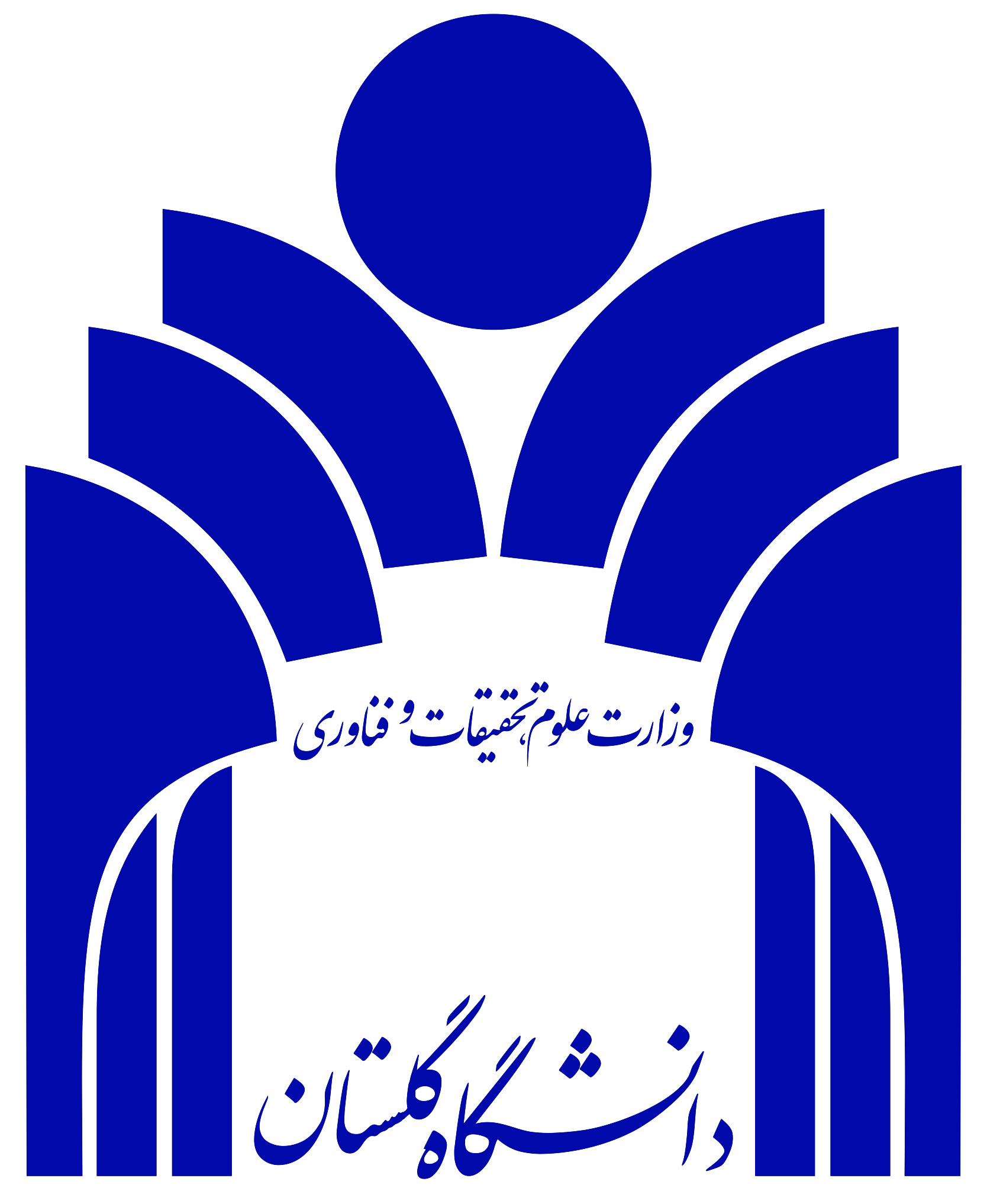 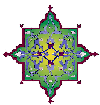 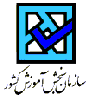 وزارت علوم‌ تحقيقات و فناوريدانشگاه گلستاندانشكده فنی و مهندسیگزارش ارزيابي دروني گروه آموزشي:معماریمجري طرح: دکتر محمد فرخ‌زاداعضاي كميته: دکتر محمد فرخ‌زاد، دکتر عبدالمجید نورتقانی، دکتر مهدیه پژوهان‌فر، مهندس حسن نظیفمشاور علمي طرح: دبيرخانه ارزيابي‌درونيتاريخ: فروردین‌ماه 1395 (ویرایش سوم)اين گزارش با حمايت مالي سازمان سنجش آموزش كشور و در راستاي اجراي طرح ارزيابي‌ و اعتبارسنجي علمي دانشگاه‌ها و مؤسسات آموزش‌عالي تهيه و تدوين شده است.